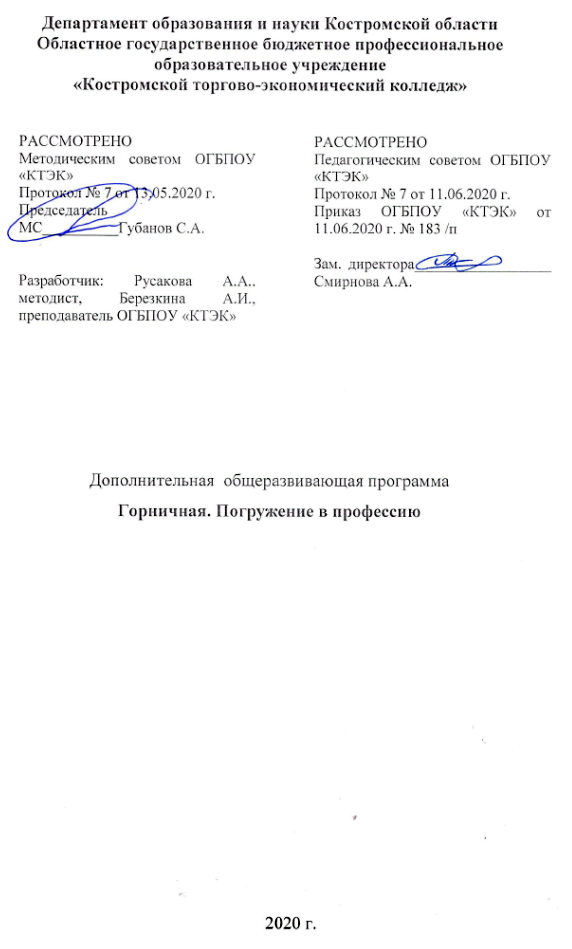 ОПИСАНИЕ УЧЕБНОЙ ПРОГРАММЫ1. Название модуля:  Дополнительная  общеразвивающая  программа «Горничная. Погружение в профессию». 2. Категория слушателей: Учащиеся  7 – 9 классов школ. 3. Цель освоения программы: Повышение профессиональной грамотности и компетентности школьников по профессии 11695 «Горничная», дать необходимые для школьников представление об индустрии гостеприимства.4. Форма обучения: очно / заочная, с применением дистанционных образовательных технологий/ 16 часов.5. Освоение программы предполагает достижение следующего(щих) уровня(ней) квалификации в соответствии с профессиональным стандартом «Горничная», утверждённого Приказом Минтруда и социальной защиты РФ от 05.09.2017 № 657н.6. Образовательные результаты: 	Слушатель, освоивший программу, должен обладать профессиональными компетенциями:выполнение подготовительных работ и уборка номеров;выполнение подготовительных работ и уборка  нежилых помещений;содействие процессу  приёма,  размещения и обслуживания гостей.7. Результаты обучения: 	В результате освоения модуля слушатель должен приобрести знания и умения, необходимые для качественного изменения перечисленной выше профессиональной компетенции. 	Слушатель должен знать: правила предоставления гостиничных услуг в РФ и правила внутреннего распорядка в местах проживания для гостей и персонала предприятия; технологическую последовательность уборки номера; ассортимент и свойства средств бытовой химии для ухода за деревянными, керамическими, пластиковыми и другими покрытиями; рациональную организацию труда на рабочем месте, основы трудового законодательства, культуру обслуживания клиентов; правила безопасности труда, производственной санитарии, противопожарной защиты; порядок оформления вещей, забытых в номере гостем;устройство электропылесосов и электрополотёров; места расположения местной запорной арматуры.	уметь:убирать и содержать в чистоте жилые номера гостиниц, санузлы и другие закреплённые помещения; производить смену постельного белья и полотенец в установленные сроки и после каждого выезда гостей – уборку постелей; принимать заказы от проживающих на бытовые услуги (чистку, утюжку одежды и другой мелкий ремонт) и обеспечивать их своевременное выполнение; соблюдать  требования  к  внешнему  виду  и  личной  гигиене  работников сервиса;принимать номера при выезде гостей из номеров; сообщать старшей горничной или дежурному по этажу об обнаружении порчи имущества и оборудования; пополнять необходимые расходные материалы для гостей в соответствии с установленными нормами (мыло, туалетную бумагу, салфетки и др.); комплектовать и поддерживать в чистоте и порядке тележку горничных; обращаться с разными видами ключей;соблюдать правила безопасности труда, производственной санитарии и пожарной безопасности, оперативно принимать решения в экстренных случаях.	иметь практический опыт: уборки  и  содержание  в  чистоте  жилых  номеров  гостиниц,  общежитий, санузлов и других закреплённых помещений; смены  постельного  белья  и  полотенец  после  каждого  выезда проживающего;приёмки белья от проживающих при их выезде из номеров; принятия  заказов  от  проживающих в отеле на  бытовые  услуги.  8. Учебный план9. Тематическое планирование 10. Организационно–педагогические условия10.1 Материально-технические условия реализации программы10.2. Кадровые ресурсы10.3. Учебно-методическое обеспечение программыОсновная литература:Гридин, А.Д. Безопасность и охрана труда в сфере гостиничного обслуживания: Текст: учеб. пособие для студ. учреждений сред. проф. образования / А.Д. Гридин. - 2-е изд., стер. – М.: Издательский центр «Академия», 2013. – 224 с. Ёхина, М.А. Организация обслуживания в гостиницах Текст: учеб. пособие для студ. учреждений сред. проф. образования / М.А. Ёхина. - 4-е изд., стер. – М.: Издательский центр «Академия», 2012. – 208 с. Ёхина, М.А. Приём, размещение и выписка гостей Текст: учебник для студ. учреждений сред. проф. образования / М.А. Ёхина.  – М.: Издательский центр «Академия», 2014. – 304 с. Тимохина, Т.Л. Организация административно-хозяйственной службы гостиницы Текст: учебное пособие. –М.: ИД «ФОРУМ»: ИНФРА-М, 2009. – 256 с.Тимохина, Т.Л. Организация приёма и обслуживания туристов Текст: учебное пособие. – 3-е изд., перераб. и доп. – М.: ИД «ФОРУМ»: ИНФРА-М, 2013. – 352 с.Дополнительные источники: Романова В.А. Гостиничные комплексы. Организация и функционирование: Текст: учеб. пособие/ В.А. Романова, [и др.]––Изд.2-е. –Ростов н/Д: Издательский центр «Март»; Феникс, 2018 - 221с.: ил. – («Туризм и сервис»). Интернет-ресурсы:Портал о гостиничном бизнесе [Электронный ресурс].– http://prohotel.ru11. Оценка качества освоения программы11.1 Форма промежуточной аттестации по программе: 11.2 Примеры оценочных материалов для промежуточной аттестации:1. Основную часть площади зданий занимают1) административные помещения2) жилые номера3) подсобные и хозяйственные помещения2. Вестибюльная группа включает1) поэтажный коридор2) гардероб3) холл на этаже3. Горизонтальные коммуникации1) галерея2) лестница3) фойе4. Вертикальные коммуникации1) галерея2) лестница3) фойе5. Укажите вид уборки жилого номера1) уборка номерного фонда2) генеральная уборка3) уборка санузла в номере6. В первую очередь убирают1) забронированные номера2) номера после выезда гостя3) выполняют экспресс-уборку7. Уборку в однокомнатном номере начинают1) с уборки кровати2)  с уборки обеденного стола3) с уборки поверхностей от пыли8. Уборку номера с заменой белья проводят1) в присутствии гостя2) без присутствия гостя3) это не имеет значения 9. На этаже рекомендуется иметь запас белья1) 20% от общего числа мест на этаже2) 30% от общего числа мест в гостинице3) 10 % от общего числа мест в гостинице10. Телевизор протирают1)  влажной тряпкой2) сухой тряпкой3)  сначала влажной, затем сухой11. Бельё в стирку отправляют1) по накладной2) по акту3)  по договору12. Бельё после стирки в городской прачечной1) внимательно осматривают на наличие повреждений2) повреждённое бельё не стирают3) принимают по акту13. За работой холодильника следит1) горничная2) руководитель  службы номерного фонда3) электрик14. В объем работ по экспресс-уборке входит1)  чистка драпировок2)  приготовление ванны3)  протирка зеркала15. Батареи моют1) не реже 1 раза в неделю2)  не реже 1 раза в месяц3) ежеквартально, не реже 4 раза в годи т.д.11.3 Критерии и шкала оценки для промежуточной аттестации по модулю:	Слушатель считается успешно прошедшим промежуточную аттестацию по дополнительной общеразвивающей программе  «Горничная. Погружение в профессию», если при тестировании слушатель правильно ответил на 60%  от общего количества вопросов.№ п/пНаименование разделаВсего, часАудиторныезанятияАудиторныезанятияДистанционныезанятияДистанционныезанятияПромежу-точнаяаттестация№ п/пНаименование разделаВсего, часиз нихиз нихиз нихиз нихПромежу-точнаяаттестация№ п/пНаименование разделаВсего, частеоретические занятия (лекции)практические  занятия  теоретические занятия (лекции)практические  занятия  Промежу-точнаяаттестация123456781Введение в профессию222Культура обслуживания клиентов4223Виды уборочных работ и их материально-техническое обеспечение6244Технологический процесс приёма размещения и обслуживания гостей22Промежуточная аттестацияПромежуточная аттестация22Всего:Всего:166442Наименование раздела программыСодержание учебного материалаСодержание учебного материалаСодержание учебного материалаКоличество часовУровень усвоенияМодуль 1 Введение в профессиюСодержание:Содержание:Содержание:22Модуль 1 Введение в профессию1История развития гостиничного хозяйства. Основные понятия и определения в области гостиничного хозяйстваИстория развития гостиничного хозяйства. Основные понятия и определения в области гостиничного хозяйства22Модуль 2 Культура обслуживания клиентовСодержание:Содержание:Содержание:42Модуль 2 Культура обслуживания клиентов1Правила поведения персонала гостиниц Правила поведения персонала гостиниц 22Модуль 2 Культура обслуживания клиентов2Этика делового общения в сфере гостиничного сервисаЭтика делового общения в сфере гостиничного сервиса22Модуль 3 Виды уборочных работ и их материально-техническое обеспечениеСодержание:Содержание:Содержание:62Модуль 3 Виды уборочных работ и их материально-техническое обеспечение11Материально-техническое обеспечение уборочных работ22Модуль 3 Виды уборочных работ и их материально-техническое обеспечение22Подготовка номеров к заселению22Модуль 3 Виды уборочных работ и их материально-техническое обеспечение33Технология выполнения различных видов уборочных работ22Модуль 4 Технологический процесс приёма размещения и обслуживания гостейСодержание:Содержание:Содержание:22Модуль 4 Технологический процесс приёма размещения и обслуживания гостей11Основные этапы обслуживания гостей в гостиницах всех категорий. Функции службы приёма и размещения22Промежуточная аттестацияТестированиеТестированиеТестирование23Вид ресурсаХарактеристика ресурса и количествоАудиторияМультимедийная аудитория, вместимостью более 30 человек. Мастерская Администрирование отеляСтойка администратора, офисные столы, офисные стулья, журнальный стол, кресла для гостиной, денежный кассовый ящик, торшер, мини-сейф, часы настольные, табличка под часы, запираемый шкафчик, вешалка – штанга, кулер, кресло офисное на колёсах, зеркало, пылесос, утюг,  вентилятор на клипсе, мебель (офисные столы, стулья, тумбы 2-х дверные, вешалки).Мастерская «Гостиничный номер»Бра, верхний светильник, гладильная доска, душевая кабина, зеркало, кондиционер, кресло, кровать одноместная, мини – бар, настольная лампа (напольный светильник), прикроватные тумбочки, пылесос, раковина, стол, 
стул, телевизор, телефон, унитаз, утюг, шкаф, одеяло, подушка, покрывало, комплект постельного белья, шторы, напольное покрытие, укомплектованная тележка горничной, ёршик для унитаза, ведёрко для мусора, держатель для туалетной бумаги, стакан, полотенце для лица, полотенце для тела, полотенце для ног, салфетка на раковину, полотенце коврик, санитарно – гигиенические принадлежности.Компьютерный классКомпьютерный класс, представляющий собой рабочее место преподавателя и не менее 15 рабочих мест студентов, включающих компьютерный стол, стул, персональный компьютер, лицензионное программное обеспечение. Каждый компьютер имеет широкополосный доступ в сеть Интернет. Все компьютеры подключены к корпоративной компьютерной сети КФУ и находятся в едином домене. Компьютерное оборудованием имеет соответствующее лицензионное программное обеспечение.Программное обеспечение для реализации программы на основе дистанционных образовательных технологий или в рамках смешанного обученияМонитор с диагональю не менее 22 дюймов, персональный компьютер(с техническими характеристиками не ниже Intel Core i3-2100, DDR3 4096Mb, 500Gb),конференц-микрофон, беспроводной микрофон, блок управления оборудованием, интерфейсыподключения: USB, audio, HDMI.Канцелярские товарыБумага, ручки, маркеры, плакатыДругое Компьютер (моноблок), ноутбук, МФУ, проектор, презентер, экран для проектора, аудиосистема MS Win 10 prof, Microsoft Office 2019, Home and Student, Dr.WebSecuritySpace, катриджы для МФУ.Вид ресурсаХарактеристика ресурса и количествоРуководитель проекта/кураторРуководитель Ресурсного центраРазработчик контентаПреподаватель Лектор Преподаватель специальных дисциплинМодераторПреподавательТьютор КураторНаименование разделов учебного плана Технология и/или метод(ы) проведения оценочного мероприятия Шкала оценки (баллы, «зачтено» / «не зачтено»)Размещение оценочных материаловПромежуточная аттестация Тестирование«зачтено» / «не зачтено»Система дистанционного обучения (Moodle)